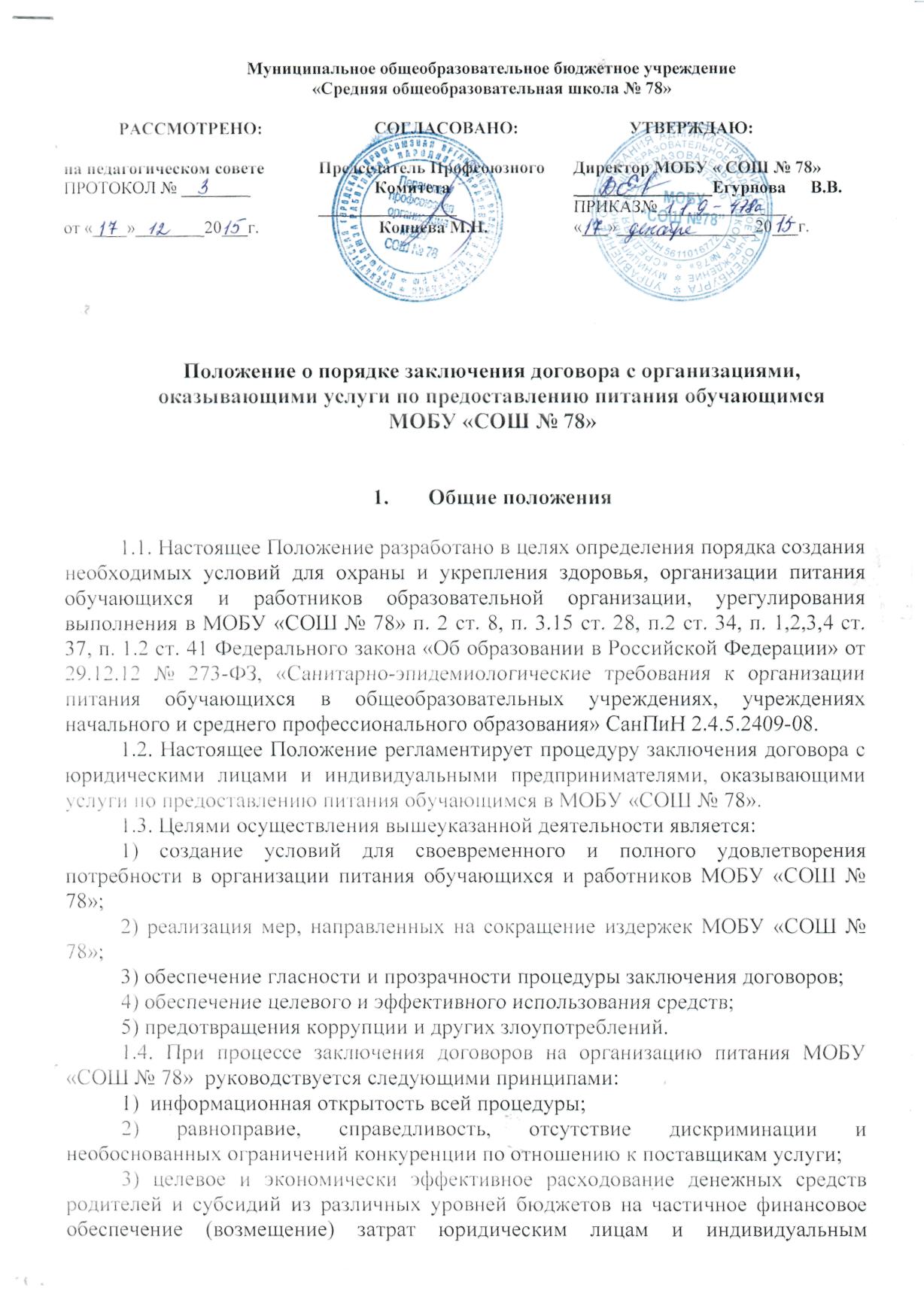 предпринимателям, оказывающим услуги по предоставлению питания обучающимся МОБУ «СОШ № 78».Порядок отбора кандидатов и процедура заключениядоговора с юридическими лицами и индивидуальнымипредпринимателями, оказывающими услуги по предоставлению питания обучающимся  МОБУ «СОШ № 78»Директор МОБУ «СОШ № 78»  издаёт приказ по школе, в котором в обязательном порядке определяются:1) дата, время и место проведения встреч - презентаций юридических лиц и индивидуальных предпринимателей (далее  - Организаций), предлагающих услуги по предоставлению питания обучающимся в МОБУ «СОШ № 78» с родителями обучающихся;2) дата и ответственного за размещение информации о дате, времени и месте проведения презентации на сайте школы;3) ответственные за информирование родителей о дате, времени и месте проведения презентации;4)  крайний срок обсуждения полученной информации от юридических лиц и индивидуальных предпринимателей по предоставлению питания обучающимся в МОБУ «СОШ № 78»  на родительских собраниях в классах;5) день заседания Совета родителей школы с принятием окончательного решения о подписании директором школы и председателем Совета родителей школы договора с юридическими лицами и индивидуальными предпринимателями, оказывающими услуги по предоставлению питания обучающимся в МОБУ «СОШ №78»2.2. Ответственный за ведение официального сайта школы, в день издания приказа,  размещает на сайте информацию о дате, времени и месте проведения презентации, с указанием критериев отбора кандидатов. Обязательными для опубликования являются критерии, указанные в Приложении 3 к  Постановлению Главы города от 22.10.15 № 2963-П:1)  юридические  лица и индивидуальные предприниматели, оказывающие  услуги по  изготовлению продукции общественного питания, входящей в рацион питания школьников, и снабжению ею школьных столовых и буфетов, имеющие опыт оказания аналогичных услуг не менее трех лет, с учетом правопреемства;2) наличие  складских и производственных помещений, подтверждаемое документально  (оценка производится исходя из площади);3) наличие транспортных средств для перевозки продовольственных продуктов, в том числе для скоропортящихся продуктов, подтверждаемое документально (оценка проводится исходя из количества транспортных средств);4) наличие работающего холодильного оборудования для хранения пищевых продуктов, требующих охлаждения, подтверждаемое документально (оценка проводится исходя из предельного объема хранения).2.3. Ответственный за организацию питания в школе, совместно с заместителем директора по воспитательный работе организует встречу - презентацию юридических лиц и индивидуальных предпринимателей с родителями обучающихся. 2.4. По окончании встречи - презентации,  ответственный за организацию питания в школе оформляет протокол. В протоколе обязательно указывается:1) дата, время и место проведения;2) кто присутствовал:         - родителей ------- чел,         - администрация -------  чел,          - представители юридических лиц и индивидуальных предпринимателей ----- количество и наименование;3) какие презентации были представлены и в какой форме. 2.5. Заместитель директора по воспитательной работе, классные руководители организуют обсуждение полученной информации на родительских собраниях в каждом классе. Итог обсуждения оформляется протоколом.  В протоколе родительского собрания класса помимо информации согласно п. 2.5. настоящего положения обязательно указать: «Рекомендовать Совету родителей рассмотреть вопрос о заключении договора на организацию питания с (указать наименование юридического лица и индивидуального предпринимателя)».2.6. Окончательное решение о заключении договора на предоставление питания обучающимся МОБУ «СОШ № 78»  принимается на  заседании общешкольного родительского комитета. Секретарь комитета оформляет протокол, в котором указываются:1) дата, время и место проведения;2) кто присутствовал:         - председатель общешкольного родительского комитета;- председатели родительских комитетов классов (Ф.И.О.),         - администрация (должность, Ф.И.О.), 3) рекомендации каждого родительского собрания по классам;4) итоги голосования (За_____ Против _______)5) принятое решение «Заключить договор на организацию питания в 20___ году с (указать наименование юридического лица и индивидуального предпринимателя)». 2.7. На основании принятого решения директор МОБУ «СОШ №78» подписывает договор с юридическим лицом (индивидуальным предпринимателем) на оказание услуги по предоставлению питания обучающимся МОБУ «СОШ №78».2.8. После подписания договора классные руководители школы доводят до родителей информацию о подписании договора и предлагают родителям подписать лист присоединения к договору.